О присвоении звания Почетный гражданин города Канашглаве Администрации города Канаш Ивановой Людмиле ПетровнеРассмотрев ходатайство Собрание депутатов города Канаш «О присвоении звания Почетный гражданин города Канаш главе Администрации города Канаш Ивановой Людмиле Петровне»Собрание депутатов  города Канаша  Р Е Ш И Л О:Присвоить звания «Почетный гражданин города Канаш Чувашской Республики» главе Администрации города Канаш Ивановой Людмиле Петровне» за значимый вклад в развитие города Канаш Чувашской Республики и многолетний добросовестный труд.Глава города Канаш-Председатель Собрания депутатов	                                     А.Н. КонстантиновЧăвашРеспубликинКанаш хулинДепутатсенпухăвĕйышĂну22.09.2015г.№1/13ыш+н+в/Чувашская РеспубликаСобрание депутатовгорода КанашРЕШЕНИЕ22.09.2015 г. №1/13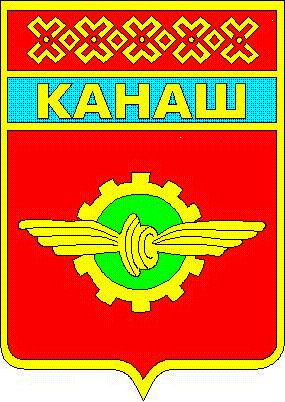 